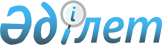 О выделении средств из резерва Правительства Республики КазахстанПостановление Правительства Республики Казахстан от 17 ноября 2006 года N 1086



      С целью развития атомной энергетики Республики Казахстан Правительство Республики Казахстан 

ПОСТАНОВЛЯЕТ:





      1. Выделить Министерству энергетики и минеральных ресурсов Республики Казахстан из резерва Правительства Республики Казахстан, предусмотренного в республиканском бюджете на 2006 год на неотложные затраты, 104700000 (сто четыре миллиона семьсот тысяч) тенге, необходимые на:



      1) проведение технико-экономических исследований в обоснование строительства атомных электростанций (далее - АЭС) 40000000 (сорок миллионов) тенге, в том числе по мероприятиям:



      "Анализ международного опыта по строительству атомных электрических станций и разработка предложений и рекомендаций по выбору направлений развития казахстанской атомной энергетики" в сумме 20000000 (двадцать миллионов) тенге;



      "Разработка технических требований к проекту АЭС в целом - обоснование выбора типа реакторной установки, единичной мощности блока, суммарной мощности станции, требования к порядку и срокам ввода в эксплуатацию, схеме подключения и выдачи мощности, оценки объемов электросетевого строительства" в сумме 20000000 (двадцать миллионов) тенге;



      2) разработку энергетического баланса до 2030 года с учетом развития атомной энергетики 46200000 (сорок шесть миллионов двести тысяч) тенге;



      3) разработку нормативно-правовых и технических документов, определяющих правила и порядок проведения тендера на строительство атомной энергетической станции в Казахстане 18500000 (восемнадцать миллионов пятьсот тысяч) тенге, в том числе на мероприятия:



      "Разработка 1-го тома технических требований к проекту казахстанской АЭС, определяющих основные подходы и политику при проектировании и сооружении АЭС в Казахстане" на сумму 17000000 (семнадцать миллионов) тенге;



      "Методические указания по оформлению заявки на участие в тендере по атомным электростанциям" на сумму 1500000 (один миллион пятьсот тысяч) тенге.




      2. Министерству энергетики и минеральных ресурсов Республики Казахстан обеспечить целевое использование выделенных средств в соответствии с 
 Законом 
 Республики Казахстан от 16 мая 2002 года "О государственных закупках".




      3. Министерству финансов Республики Казахстан в установленном порядке осуществить контроль за использованием средств.




      4. Настоящее постановление вводится в действие со дня подписания.

      

Премьер-Министр




      Республики Казахстан


					© 2012. РГП на ПХВ «Институт законодательства и правовой информации Республики Казахстан» Министерства юстиции Республики Казахстан
				